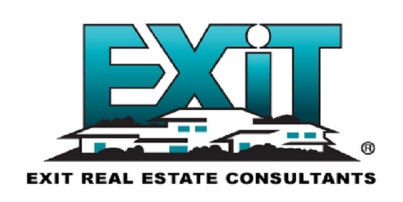 Sale PriceBrokerage Fee Deed Preparation Deed Stamps $3.70/1000Satisfaction Interest in Arrears ($___/day for ___Days)Taxes – Pro RatedHOA DuesPhotos – FHA / VAHVAC LetterHVAC RepairsSC Wood Infestation Report (CL 100 Letter)Water / SewerHome WarrantyOther:________________________TotalPurchaser’s Closing Cost Request1st Mortgage Payoff2nd Mortgage PayoffSeller’s Net AmountSeller’s Net Sheet (Estimate)________________________________________________________________________________________________________________________________________________________________________________________________________________________________________________________________________________________________________________________________________________________________________________________________________________________________________________________________________________________________________________________________________________________________________________________________________________________________________________________________________________________________________________________________________________________________________________________________________________________________________________________________________________________________________________________________________________